	АВТОНОМНОЕ УЧРЕЖДЕНИЕ 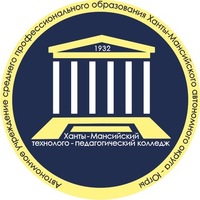 ПРОФЕССИОНАЛЬНОГО ОБРАЗОВАНИЯ ХАНТЫ-МАНСИЙСКОГО АВТОНОМНОГО ОКРУГА-ЮГРА«ХАНТЫ-МАНСИЙСКИЙ ТЕХНОЛОГО-
ПЕДАГОГИЧЕСКИЙ КОЛЛЕДЖ»Рабочая программаПо общеобразовательной учебной дисциплинеОУД.04 «Название дисциплины» (указать наименование ОУД  по ФГОС)программы подготовки квалифицированных рабочих, служащих/программы подготовки специалистов среднего звена по профессии/специальности CПО __.__.__«__________________________________________»(указать код и наименование профессии/специальности   по ФГОС)Ханты-Мансийск, 2015РАССМОТРЕНОна заседании ПЦК «Название ПЦК»Протокол № 		 от «		» 			 20 	 г.Председатель 			 И.О. ФамилияОрганизация-разработчик: автономное учреждение профессионального образования Ханты-Мансийского автономного округа - Югры «Ханты-Мансийский технолого-педагогический колледж»Разработчик:Фамилия Имя Отчество	преподавательСОДЕРЖАНИЕ1 ПАСПОРТ РАБОЧЕЙ ПРОГРАММЫ УЧЕБНОЙ ДИСЦИПЛИНЫ  «НАЗВАНИЕ ДИСЦИПЛИНЫ»	42 СТРУКТУРА И СОДЕРЖАНИЕ УЧЕБНОЙ ДИСЦИПЛИНЫ	63 УСЛОВИЯ РЕАЛИЗАЦИИ УЧЕБНОЙ ДИСЦИПЛИНЫ	94 КОНТРОЛЬ И ОЦЕНКА РЕЗУЛЬТАТОВ ОСВОЕНИЯ УЧЕБНОЙ ДИСЦИПЛИНЫ	10Для автоматического обновления содержания необходимо:1. Нажать правую клавишу мыши на любое слово внутри содержания.2. В появившемся меню выбрать пункт «Обновить поле».3. В появившемся окне выбрать пункт «Обновить целиком».Нижеприведенный текст убрать, после обновления содержанияВ оформлении рабочих программ действуют общие требования к текстовым документам (ГОСТ 2.105 – 95 ЕСКД.): Размер шрифта – 12, (в таблицах 10)Межстрочный интервал – 1.Абзац – 1,25 (устанавливается автоматически).Поля: левое – 3, правое - 1,5, верхнее, нижнее – 2.Нумерация страниц – сквозная, внизу, по центру страницы, начиная с титульного листа (номер на титульном листе не указывается, но учитывается).Каждая структурная часть (раздел программы) начинается с новой страницы. Наименования приводятся посредине строки.Заголовки разделов пишутся ПРОПИСНЫМИ БУКВАМИ, заголовки подразделов пишутся с большой буквы без точки в конце, без подчеркивания. Разделы имеют порядковую нумерацию в пределах документа (1); подразделы имеют нумерацию в пределах раздела (1.1).1 ПАСПОРТ РАБОЧЕЙ ПРОГРАММЫ УЧЕБНОЙ ДИСЦИПЛИНЫ 
«НАЗВАНИЕ ДИСЦИПЛИНЫ»Область применения  программыРабочая  программа общеобразовательной учебной дисциплины  «_____________» является частью общеобразовательной подготовки студентов СПО ФГОС по специальности/профессии  СПО  _________________. Указать специальность (специальности) / профессию (профессии)1.2 Место учебной дисциплины в структуре основной профессиональной образовательной программы:указать принадлежность общеобразовательной учебной дисциплины к учебному циклу1.3 Цели и задачи учебной дисциплины – требования к результатам освоения учебной дисциплины:Содержание программы «название ОУД» направлено на достижение следующих целей:   (берётся из ФГОС среднего общего образования или Примерной программы ОУД для профессиональных образовательных организаций): Освоение содержания общеобразовательной учебной дисциплины «__________» обеспечивает достижение студентами следующих результатов:личностных:(раскрыть содержание)метапредметных (//-//-//)предметных(//-//-//-//)В соответствии с требованиями ФГОС среднего (полного) общего образования и требованиями ФГОС среднего профессионального образования реализация дисциплины направлена на развитие метапредметных результатов и общих компетенций:1.4 Ведущие педагогические технологии, используемые  преподавателем:Особое значение необходимо уделить выбору технологий, обеспечивающих подход, основанный на компетенциях, формирование самостоятельных навыков овладения знаниями, публичного представления результатов своей творческо-исследовательской деятельности. 1.5 Рекомендуемое количество часов на освоение  программы общеобразовательной учебной дисциплины:максимальной учебной нагрузки обучающегося 	 часов, в том числе:обязательной аудиторной учебной нагрузки обучающегося 	  часов;самостоятельной работы обучающегося 	  часов.2 СТРУКТУРА И СОДЕРЖАНИЕ УЧЕБНОЙ ДИСЦИПЛИНЫ2.1 Объем учебной дисциплины и виды учебной работыВо всех ячейках со звездочкой (*) следует указать объем часов.2.2 Тематический план и содержание учебной дисциплины «Название дисциплины»Внутри каждого раздела указываются соответствующие укрупнённые темы, которые состоят из поурочных тем. Раздел программы отмечается римской цифрой и прописывается в объединённых 1 и 2 графах (РазделI.), укрупнённая тема  отмечается порядковым номером (Тема 1.) и прописывается в объединённых 1 и 2 графах. Поурочная тема, а также наименование лабораторных работ и практических занятий (отдельно по каждому виду), контрольных работ отмечается (Тема 1., Тема 2. и т.д.)  и прописывается в первой графе таблицы. Лабораторные,  практические и самостоятельные работы указываются в порядке их проведения,  в формулировке тем  обязательное использование отглагольного существительного.По каждой поурочной теме   в графе 2 описывается содержание учебного материала (в дидактических единицах),  лабораторных работ и практических занятий, контрольных работ, а также  тематика и задания  самостоятельной работы. Если предусмотрены курсовые работы (проекты) по дисциплине, описывается их примерная тематика. Объем часов определяется по каждой позиции столбца 3 (отмечено звездочкой *). Уровень освоения проставляется напротив дидактических единиц в столбце 4 (отмечено двумя звездочками **).3 УСЛОВИЯ РЕАЛИЗАЦИИ УЧЕБНОЙ ДИСЦИПЛИНЫ3.1 Требования к минимальному материально-техническому обеспечениюРеализация учебной дисциплины требует наличия учебного кабинета _____________; мастерских ____________________; лабораторий__________.Для учебного кабинета указывается наименование,  лаборатории при необходимости перечисляются.Оборудование учебного кабинета: __________________________________Технические средства обучения: ________________________________Оборудование лаборатории и рабочих мест лаборатории: ______________________Приводится перечень средств обучения, включая тренажеры, модели, макеты, оборудование, технические средства, в т. ч. аудиовизуальные, компьютерные и телекоммуникационные и т. п. (Количество не указывается).3.2 Информационное обеспечение обученияПеречень рекомендуемых учебных изданий, Интернет-ресурсов, дополнительной литературыОсновные источники: ????????????????????????????????????????Дополнительные источники: ????????????????????????????????????????После каждого наименования печатного издания обязательно указываются издательство и год издания (в соответствии с ГОСТом). При составлении учитывается наличие результатов экспертизы учебных изданий в соответствии с порядком, установленным Минобрнауки России. Для основных источников допустимый срок составляет  – 5 лет.3.3 Спецификация учебно-методического комплексаПрописываются все элементы учебно-методического комплекса, которыми оснащена учебная дисциплина. 4 КОНТРОЛЬ И ОЦЕНКА РЕЗУЛЬТАТОВ ОСВОЕНИЯ УЧЕБНОЙ ДИСЦИПЛИНЫКонтроль и оценка результатов освоения общеобразовательной учебной дисциплины осуществляется преподавателем в процессе проведения практических занятий и лабораторных работ, тестирования, а также выполнения обучающимися индивидуальных заданий, проектов, исследований.Приложение 1
ГЛОССАРИЙВариативная составляющая (часть) основных образовательных программ среднего профессионального образования – система дополнительных требований к образовательным результатам, структуре основных профессиональных образовательных программ среднего профессионального образования, условиям их реализации, оцениванию качества освоения. Обусловлена технико-технологическими, организационно-экономическими и другими особенностями развития экономики и социальной сферы региона.Вид профессиональной деятельности (ВПД) – составная часть области профессиональной деятельности, образованная целостным наборомпрофессиональных функций и необходимых для их выполнения компетенций.Дидактическая единица - одна из предметных тем, подлежащих обязательному освещению в процессе подготовки специалистов, обучающихся по данному предмету. Дидактические единицы объединяют темы и входят в предметы, которые составляют содержание образования.Дифференцированный зачѐт – форма промежуточной аттестации, предусматривающая оценивание усвоения студентами обучающего материала по определенной учебной дисциплине на основании выполненных ими индивидуальных заданий, по результатам которых выставляется зачетная оценка. Зачеты с дифференцированными оценками ставятся по дисциплинам, перечень которых устанавливается в учебном плане.Зачѐт - форма промежуточной аттестации по дисциплине без выставления оценки.Контрольная работа – определение степени усвоения материала по различным уровням познавательной деятельности. Контрольная работа может быть реализована в виде самостоятельной или аудиторной работы. В контрольной работе студент отвечает на поставленные вопросы или решает задачи. Ответ на поставленные вопросы предполагает знание теории, понимание механизма действия данного явления или предмета, практики его применения.Курсовой проект (работа) – является одним из основных видов учебных занятий и формой контроля учебной работы студентов, выполняемой в течение курса (семестра) под руководством преподавателя, и представляет собой самостоятельное исследование избранной темы, которая должна быть актуальной и соответствовать состоянию и перспективам развития науки.Лекция – форма учебного занятия, на котором педагог устно излагает учебный материал в сочетании с приѐмами активизации познавательной деятельности обучающихся (запись основной мысли, конспектирования, составление схемы излагаемого материала).Лабораторная работа – форма учебного занятия, ведущей дидактической целью которого является экспериментальное подтверждение и проверка существующих теоретических положений (законов, зависимостей),формирование учебных и профессиональных практических умений и навыков.Модуль – это логически завершенная часть учебного материала, обязательно сопровождаемая контролем знаний и умений учащихсяПрограмма подготовки квалифицированных рабочих и служащих (ППКРС)/программы подготовки специалистов среднего звена (ППССЗ)по профессии/специальности CПО - совокупность учебно-методической документации, включающая в себя учебный план, рабочие программы курсов учебный план, рабочие программы учебных курсов, дисциплин,профессиональных модулей и другие материалы, обеспечивающие воспитание и качество подготовки обучающихся, а также программы учебной практики (производственного обучения) и производственной практики, календарный учебный график и методические материалы, обеспечивающие реализацию соответствующих образовательных технологий.Общие компетенция (ОК) – универсальные способы деятельности, общие для всех (большинства) профессий и специальностей, направленные на решение профессионально-трудовых задач и являющиеся условием интеграции выпускника в социально-трудовые отношения на рынке труда.Образовательные результаты – освоенные компетенции и умения, усвоенные знания, обеспечивающие соответствующую квалификацию и уровень образования.Оценивание – процесс установления степени соответствия реальных достижений обучающегося планируемым образовательным результатам. Оценивание – это механизм, обеспечивающий преподавателя информацией, которая нужна ему, чтобы совершенствовать преподавание, находить наиболее эффективные методы обучения, а также мотивировать обучающихся более активно включиться в своѐ учение.Оценивание образовательных результатов в рамках ФГОС – это совокупность взаимосвязанных видов деятельности и регламентированных процедур, посредством которых устанавливается степень соответствия достигнутых обучающимися результатов требованиям ФГОС. Эти требования относятся к зафиксированным в стандарте итоговым (ОК и ПК) и промежуточным (умения, знания) образовательным результатам.Практическое занятие – одна из форм учебного занятия, целью которого является формирование у студента практических навыков и умений.Примерная учебная программа – документ, который детально раскрывает обязательные   (федеральные) компоненты содержания обучения и параметры качества усвоения учебного материала по конкретному предмету базисного учебного плана.Профессиональные компетенции (ПК) – способность действовать на основе имеющихся умений, знаний и практического опыта в определенной области и вида профессиональной деятельности.Программа среднего профессионального образования базовой подготовки направлена на освоение общих и профессиональных компетенций, обеспечивающих готовность к реализации основных видов профессиональной деятельности в соответствии с получаемой квалификацией специалиста среднего звена.Программа среднего профессионального образования углублѐннойподготовки направлена на приобретение общих и профессиональных компетенций, обеспечивающих готовность к реализации усложненных видов профессиональной деятельности в соответствии с более высокойквалификацией специалиста среднего звена.Профессиональный модуль – часть основной профессиональной образовательной программы, имеющая определѐнную логическую завершѐнность и предназначенная для освоения профессиональныхкомпетенций в рамках каждого из основных видов профессиональной деятельности.Рабочая программа учебной дисциплины – нормативный документ, определяющий результаты обучения, критерии, способы и формы их оценки, а также объем, порядок, содержание обучения и требования к условиям реализации учебной дисциплины.Расчетно-графическая работа (РГР) – является разновидностью контрольной работы. Основной акцент в ней делается на решение задач с использованием графического изображения и комментариев.Реферат – краткий обзор основного содержания нескольких источников по проблеме исследования.Результаты обучения – освоенные компетенции и умения, усвоенные знания, обеспечивающие соответствующую квалификацию и уровень образования.Самостоятельная работа – планируемая в рамках учебного плана деятельность обучающихся по освоению содержания основной (или дополнительной) профессиональной образовательной программы, которая осуществляется по заданию, при методическом руководстве и контроле преподавателя, но без его непосредственного участия.Семинар – одна из основных форм организации практических знаний, специфика которой состоит в коллективном обсуждении студентами вопросов,изученных ими самостоятельно или под руководством преподавателя. Цель семинара – углубленное изучение темы или раздела курса.Требования работодателей – понимание их ожиданий относительно компетенций работников конкретной профессии/специальности иопределенного квалификационного уровня.Умение – это освоенный субъектом способ выполнения действия, обеспечиваемый совокупностью приобретенных знаний и навыков (знание на уровне применения).Учебная программа – это нормативный документ, в котором очерчивается круг основных умений и знаний, подлежащих усвоению по каждой отдельно взятой учебной дисциплине. Она включает перечень тем изучаемого материала, рекомендации по количеству времени на каждую тему, распределению их по годам обучения и времени, отводимому для изучения всего курса.Учебная дисциплина – система знаний и умений, отражающая содержание определённой науки или области профессиональной деятельности и обеспечивающая  систему знаний и умений, отражающая   содержание определенной науки и/или области профессиональной деятельности, обеспечивающая реализацию основной профессиональной образовательной программы.Учебно-методический комплекс профессии/специальности (УМКС) – комплект учебно-планирующей и учебно-методической документации по профессии/специальности, включающий федеральный государственный образовательный стандарт среднего профессионального образования, учебный план, рабочие программы дисциплин по циклам, программы профессиональных модулей, методические рекомендации по организации внеаудиторной самостоятельной работы, методические указания по проведению лабораторных и практических работ, подготовке курсовых работ, дипломного проекта, программы ИГА.Учебный план по профессии/специальности – план образовательной деятельности в рамках основных профессиональных образовательных программ, определяющий перечень образовательных областей, видов деятельности студентов в различных формах и содержащий объѐмные показатели минимально необходимых и максимально возможных временных затрат (часов) для достижения образовательным учреждением запланированных образовательных результатов.Учебный цикл – совокупность дисциплин (модулей), обеспечивающих освоение знаний, умений и формирование компетенций в соответствующей области профессиональной деятельности.Федеральный государственный образовательный стандарт (ФГОС) – это стандарт третьего поколения, в основе которого лежит компетентностный подход к образованию.Экзамен – форма промежуточной аттестации знаний студентов по учебной дисциплине, междисциплинарному курсу, по результатам которого всегда выставляется оценка.Приложение 2
Примерные виды заданий для внеаудиторной самостоятельной работыАнализ и решение логических заданий.Анализ текста.Работа с источниками информации с целью подбора материала.Выполнение расчѐтно-графических работ по индивидуальным заданиямВыполнение расчѐтных работ .   Выполнение упражнений по образцу.Изготовление модели.Изучение схем….Изучение законов, нормативных документовИзучение тем, вопросов по темеИндивидуальное проектное заданиеИсследование по заданным критериям Моделирование процессаНаписание эссе и творческих работОформление отчѐта по результатам работы и подготовка к защитеОформление таблиц и схемОписание ситуацийПодготовка реферата,  сообщенияПодготовка к семинарскому занятиюПроработка конспектов занятий, учебной и специальной литературы.Подготовка творческих работ (презентаций) .  Подготовка творческих работ (проектов)Проведение сравнительного анализаПроектирование    и    моделирование    компонентов   профессиональной деятельности.  Поиск в Internet, реферирование информации.Подготовка материала для проведения деловой игрыПодготовка опорного конспекта по теме.   Построение диаграмм, блок-схемРазработка алгоритма.Разработка дизайна, дизайн-проектаРешение аналогичных и (или) нестандартных задач.Решение расчѐтных задачРешение ситуационных задачРешение производственных ситуационных задачРабота с техническими справочникамиРабота   с   конспектами   с   последующим   выполнением   практических заданийРабота со словарямиСоставление альбомов с чертежами, схемами, таблицами по дисциплине, междисциплинарному курсу, профессиональному модулю.Составление аннотации на статью, рефератСоставление библиографии по теме, дисциплине, междисциплинарному курсу, профессиональному модулюСоставление бизнес-плана.Составление глоссария.     Составление диаграмм.Приложение 3
Примеры форм и методов контроля и оценки результатов обучения Информацию о содержании, формах и методах контроля, показателях и критериях оценки самостоятельной работы необходимо представить студентам в самом начале изучения дисциплины.Анализ предложенных понятий по изучаемой теме;Анализ результатов своей практической работы по изучаемой теме (рефлексия своей деятельности);Аудиторные занятия;Внеаудиторная самостоятельная работа по конспектированию;Внеаудиторная, самостоятельная работа выполнение индивидуальных проектных заданий;Выполнение и защита практических работ;Домашняя  работа;Зачет в форме тестирования;Индивидуальное проектное задание;Индивидуальные задания;Итоговая аттестация по дисциплине проходит в соответствии с учебным планом по специальности;Контроль знаний - тестирование по теме;Контроль усвоения знаний проводится в форме тестирования и контрольных работ;Контроль формирования умений производится в форме защиты лабораторных работ;Контрольная работа;Критерием оценки результатов освоения дисциплины является способность выполнения конкретных профессиональных задач в ходе самостоятельной работы над курсовой работой, во время учебной и производственной практики: планирование и самостоятельное выполнение работ, решение проблемных задач; выполнение работ по образцу, инструкции или под руководством; узнавание ранее изученных объектов и свойств;Лабораторные работы;Опрос по индивидуальным заданиям;Отчёты по самостоятельным работам;Оформление понятийного словаря;Оценка освоенных знаний в ходе выполнения самостоятельной работы по теме / разделу;Оценка освоенных умений в ходе выполнения практических работ по темам;Оценка уровня профессионализма деятельности обучающихся при выполнении лабораторных, отчетных расчетно-графических работ и других видов текущего контроля;Оценка уровня усвоения обучающимися материала тем при защите отчетных работ и других видах промежуточного и итогового контроляПодготовить доклады, рефераты;Подготовиться к итоговому зачетному занятию;Подготовиться к семинару;Подготовиться к тестированию;Подготовка беседы по формированию здорового образа жизни;Практические занятия;Практические занятия, внеаудиторная самостоятельная работа, контрольная работа;Презентация;Проанализировать основные нормативно-правовые акты;Проанализировать результаты своей практической работы по изучаемой теме (осуществить рефлексию своей деятельности);Проанализируйте и оцените друг у друга факторы риска здоровья;Проведение практических занятий и самостоятельных работ. Сдача обучающимися зачета;Проведите медико-социальное обследование больного по заданной схеме;Проверка конспектов лекций, самостоятельных работ;Проверочные работы по темам;Различные формы опроса на аудиторных занятиях;Рефераты, доклады по заданным темам;Решение задач по отдельным темам курса;Решить ситуационные задачи;Семинарские занятия;Составление презентаций;Составление сравнительной таблицы;Составление схем и таблиц, выполнение рефератов, схем, планов,Текущий контроль в форме: устного опроса; защиты практических заданий, творческих работ; контрольных и тестовых заданий по темам учебной дисциплины;Тестирования по темам;Тренинг;Устная проверка (опрос);Устный опрос, реферат;Фронтальный и индивидуальный опрос во время аудиторных занятий;Чтение чертежей,Экзамен;Экспертная оценка выполнения самостоятельной работы;Экспертная оценка выполненных презентаций, выполнение индивидуальных заданий, оценка рефератов и докладов, аудиторные занятия;Тестирование;Экспертная оценка результатов деятельности обучающихся в процессе освоения образовательной программы: на практических занятиях (при решении ситуационных задач, при участии в деловых играх: при подготовке  и участии в  семинарах, при подготовке рефератов, докладов и т.д.); при  выполнении и защите курсовой работы (проекта); при выполнении  работ на различных этапах производственной практики;Экспертная оценка результатов деятельности обучающихся в процессе освоения образовательной программы: на практических занятиях -при выполнении  работ на различных этапах производственной практики, зачет по разделу практики;Экспертная оценка решения ситуационных задач;Экспертное наблюдение и оценка на практических занятиях и контрольной работе, выполнение презентаций или сообщений, ответы на кПриложение 3Лист регистрации  дополнений и изменений в рабочей программе учебной дисциплины/профессионального модуля(нужное подчеркнуть)___________________________________________________________________________________специальности ________________________________________________Метапредметные результаты освоения в соответствии с ФГОС среднего (полного) общего образованияОбщие компетенции в соответствии с ФГОС СПОПеречислить метапредметные результаты и соотнести их с ОК (ОБЩИМИ КОМЕТЕНЦИЯМИ)ОК перечислены в ФГОС  по специальности/профессииВид учебной работыОбъем часовМаксимальная учебная нагрузка (всего)*Обязательная аудиторная учебная нагрузка (всего) *в том числе:     лабораторные  работы*     практические занятия*     курсовая работа (проект) (если предусмотрено)*Самостоятельная работа обучающегося (всего)*в том числе:     самостоятельная работа над курсовой работой (проектом) (если предусмотрено)*    ………………    ………………Указываются другие виды самостоятельной работы при их наличии (реферат, расчетно-графическая работа, внеаудиторная самостоятельная работа и т.п.).**Итоговая аттестация в форме (указать)       в этой строке часы не указываютсяИтоговая аттестация в форме (указать)       в этой строке часы не указываютсяНаименование разделов и темСодержание учебного материала, лабораторных и практических работ, содержание самостоятельной  работы обучающихся, тематика курсовых  работ (проект) (если предусмотрены)Объем часовУровень освоения1234Раздел IРаздел I*Тема 1 Тема 1 *Тема 1  (тема урока)Содержание учебного материала (дидактические единицы)***Тема  2Лабораторная работа «________»Содержание учебного материала (дидактические единицы)***Тема  3Практическое занятие Содержание учебного материала (дидактические единицы)***Тема 4.Контрольная работа по теме : «___________».Содержание учебного материала (дидактические единицы)*Самостоятельная работа обучающихсяСамостоятельная работа обучающихся*Лабораторные работы  (указать количество часов, если есть лабораторные работы в данной теме )Лабораторные работы  (указать количество часов, если есть лабораторные работы в данной теме )*Практические занятия (указать количество часов, если есть практические занятия в данной теме )Практические занятия (указать количество часов, если есть практические занятия в данной теме )*Контрольные работы (указать количество часов, если есть контрольные работы в данной теме )Контрольные работы (указать количество часов, если есть контрольные работы в данной теме )*Самостоятельная работа студентов (указать количество часов, если есть самостоятельные работы в данной теме)Самостоятельная работа студентов (указать количество часов, если есть самостоятельные работы в данной теме)*Примерная тематика курсовой работы (проекта) (если предусмотрено)Примерная тематика курсовой работы (проекта) (если предусмотрено)Самостоятельная работа обучающихся над курсовой работой (проектом)(если предусмотрено)(в противном случае- строки удалить)Самостоятельная работа обучающихся над курсовой работой (проектом)(если предусмотрено)(в противном случае- строки удалить)Тема 2 Тема 2 *Тема 5*Тема 6*Тема 7Тема ???Содержание учебного материала (дидактические единицы)***Тема ???Содержание учебного материала (дидактические единицы)***Всего:Всего:*(должно соответствовать указанному количеству часов в пункте 1.5 паспорта рабочей  программы)№НаименованиеКоличествоТип носителяСодержание обученияХарактеристика основных видов деятельности студентов (на уровне учебных занятий)Формы и методы контроля и оценки результатов обучения перечисляются наименование разделов и тем рабочей  программыОсновные виды деятельности из Примерной программы общеобразовательной дисциплины Тест № 1Контрольная работа № 1Лабораторная работа № 1№измененияНомера изменённыхНомера изменённых№ протокола /подпись ПЦКДата ввода изменений№изменениястраницпунктов№ протокола /подпись ПЦКДата ввода изменений